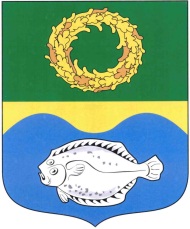 РОССИЙСКАЯ ФЕДЕРАЦИЯКАЛИНИНГРАДСКАЯ ОБЛАСТЬОКРУЖНОЙ СОВЕТ ДЕПУТАТОВМУНИЦИПАЛЬНОГО ОБРАЗОВАНИЯ«ЗЕЛЕНОГРАДСКИЙ ГОРОДСКОЙ ОКРУГ»(первого созыва)   РЕШЕНИЕот 24 июня 2019 года	                      № 313г. ЗеленоградскО назначении публичных слушаний по проекту решения окружного Совета депутатов муниципального образования «Зеленоградский городской округ» «О внесении изменений в Устав муниципального образования «Зеленоградский городской округ»В соответствии с Федеральным законом от 6 октября 2003 года             № 131-ФЗ «Об общих принципах организации местного самоуправления в Российской Федерации», Положением о порядке организации и проведения публичных слушаний в муниципальном образовании «Зеленоградский городской округ» в новой редакции, утвержденным решением окружного Совета депутатов муниципального образования «Зеленоградский городской округ» от 20 июня 2018 года № 237, окружной Совет депутатов муниципального образования «Зеленоградский городской округ»РЕШИЛ:Назначить на 30 июля 2019 года на 11.00 часов проведение публичных слушаний по проекту решения окружного Совета депутатов муниципального образования «Зеленоградский городской округ»                 «О внесении изменений в Устав муниципального образования «Зеленоградский городской округ» согласно приложению 1.Местом проведения публичных слушаний по проекту решения определить зал заседаний окружного Совета депутатов муниципального образования «Зеленоградский городской округ» по адресу: город Зеленоградск, улица Ленина, дом 20.Установить порядок учета предложений по проекту решения,       а также участия граждан в его обсуждении согласно приложению 2.Создать комиссию по проведению публичных слушаний по проекту решения согласно приложению 3.Опубликовать настоящее решение и проект решения в газете «Волна» и разместить на официальном сайте органов местного самоуправления муниципального образования «Зеленоградский городской округ» не позднее 28 июня 2019 года.Подготовить заключение о результатах проведения публичных слушаний, опубликовать его в газете «Волна» и разместить на официальном сайте органов местного самоуправления муниципального образования «Зеленоградский городской округ» не позднее 9 августа 2019 года.Заинтересованные лица могут ознакомиться с проектом решения по адресу: город Зеленоградск, улица Ленина, дом 20, каб. № 12 с 28 июня по 29 июля 2019 года включительно в рабочие дни (понедельник-пятница) с 10.00 до 17.00 часов.По результатам проведения публичных слушаний вынести вопрос «О внесении изменений в Устав муниципального образования «Зеленоградский городской округ» на заседание окружного Совета депутатов муниципального образования «Зеленоградский городской округ».Решение вступает в силу со дня официального опубликования. Глава муниципального образования«Зеленоградский городской округ»		         С.В. КулаковПриложение 1 к решению окружного Совета депутатовмуниципального образования «Зеленоградский городской округ»от 24 июня 2019 года №313ПРОЕКТРОССИЙСКАЯ ФЕДЕРАЦИЯКАЛИНИНГРАДСКАЯ ОБЛАСТЬОКРУЖНОЙ СОВЕТ ДЕПУТАТОВМУНИЦИПАЛЬНОГО ОБРАЗОВАНИЯ«ЗЕЛЕНОГРАДСКИЙ ГОРОДСКОЙ ОКРУГ»(первого созыва)   РЕШЕНИЕот  ___________ 2019 года	                      № ___г. ЗеленоградскО внесении изменений в Устав муниципального образования «Зеленоградский городской округ»	В целях приведения Устава муниципального образования «Зеленоградский городской округ» в соответствие с Федеральным законом        от 6 октября 2003 года № 131-ФЗ «Об общих принципах организации местного самоуправления в Российской Федерации», Законом Калининградской области от 27 апреля 2015 года № 420 «Об объединении поселений, входящих в состав муниципального образования «Зеленоградский район», и организации местного самоуправления на объединенной территории», руководствуясь пунктом 1 части 1 статьи 19 Устава муниципального образования «Зеленоградский городской округ», окружной Совет депутатов муниципального образования «Зеленоградский городской округ»РЕШИЛ:Внести в Устав муниципального образования «Зеленоградский городской округ», принятый решением районного Совета депутатов муниципального образования «Зеленоградский район» от 30.09.2015 г. № 283 «О принятии Устава муниципального образования «Зеленоградский городской округ» (с изменениями, внесенными решениями окружного Совета депутатов муниципального образования «Зеленоградский городской округ» от 15.06.2016 г. № 68, от 24.05.2017 г. № 145, от 24.05.2017 г. № 146, от 30.08.2017 г. № 159, от 22.11.2017 г. № 173, от 18.04.2018 г. № 215,            от 28.11.2018 г. № 265), следующие изменения:наименование изложить в следующей редакции: «УСТАВМУНИЦИПАЛЬНОГО ОБРАЗОВАНИЯ «ЗЕЛЕНОГРАДСКИЙ ГОРОДСКОЙ ОКРУГ»КАЛИНИНГРАДСКОЙ ОБЛАСТИ»; статьи 1-3 изложить в следующей редакции:«Статья 1. Устав муниципального образования «Зеленоградский городской округ» Калининградской области Устав муниципального образования «Зеленоградский городской округ» Калининградской области (далее - Устав городского округа) разработан в соответствии с Конституцией Российской Федерации, федеральным законодательством, законодательством Калининградской области в сфере местного самоуправления и устанавливает правовые основы местного самоуправления на территории муниципального образования «Зеленоградский городской округ» Калининградской области, определяет порядок формирования органов местного самоуправления, их полномочия, принципы взаимодействия и разграничения их компетенции, экономическую и финансовую основу местного самоуправления, иные вопросы осуществления полномочий органов местного самоуправления муниципального образования «Зеленоградский городской округ» Калининградской области по решению вопросов местного значения.Устав городского округа действует на всей территории муниципального образования «Зеленоградский городской округ» Калининградской области и обязателен для исполнения органами местного самоуправления, должностными лицами местного самоуправления, организациями, расположенными на территории муниципального образования «Зеленоградский городской округ» Калининградской области, а также всем населением муниципального образования.Устав городского округа обладает высшей юридической силой по отношению к иным муниципальным правовым актам, принимаемым органами местного самоуправления, должностными лицами местного самоуправления. Иные муниципальные правовые акты не должны противоречить Уставу городского округа.Статья 2. Правовой статус муниципального образования «Зеленоградский городской округ» Калининградской области Муниципальное образование «Зеленоградский городской округ» Калининградской области - муниципальное образование, наделенное статусом городского округа Законом Калининградской области от 27 апреля 2015 года № 420 «Об объединении поселений, входящих в состав муниципального образования «Зеленоградский район», и организации местного самоуправления на объединенной территории».Официальное полное наименование – муниципальное образование «Зеленоградский городской округ» Калининградской области.Сокращенное наименование – Зеленоградский городской округ.Границы Зеленоградского городского округа установлены Законом Калининградской области от 5 декабря 2008 года № 303                «Об изменении границ муниципальных образований».Административным центром Зеленоградского городского округа является город Зеленоградск.Термины «Зеленоградский городской округ», «городской округ», «муниципальное образование», применяемые в настоящем Уставе, и образованные на их основе слова и сочетания применяются в одном значении.Статья 3. Официальные символы Зеленоградского городского округа и порядок их официального использованияЗеленоградский городской округ в соответствии с федеральным законодательством и геральдическими правилами вправе устанавливать официальные символы, отражающие исторические, культурные, национальные и иные местные традиции и особенности.Официальные символы Зеленоградского городского округа и порядок их официального использования устанавливаются нормативными правовыми актами окружного Совета депутатов Зеленоградского городского округа (далее - окружной Совет депутатов).»;часть 8 статьи 14 исключить;часть 1 статьи 17 изложить в следующей редакции:«1. Структуру органов местного самоуправления Зеленоградского городского округа составляют:представительный орган городского округа - окружной Совет депутатов Зеленоградского городского округа (далее - окружной Совет депутатов);глава городского округа - глава Зеленоградского городского округа, исполняющий полномочия председателя окружного Совета депутатов (далее - глава Зеленоградского городского округа);исполнительно-распорядительный орган городского округа - администрация Зеленоградского городского округа (далее - администрация Зеленоградского городского округа);контрольно-счетный орган городского округа - контрольно-счетная комиссия Зеленоградского городского округа (далее - контрольно-счетная комиссия Зеленоградского городского округа).»;в статье 18:в наименовании слова «муниципального образования «Зеленоградский городской округ» исключить;в части 1 слова «муниципального образования «Зеленоградский городской округ» исключить;в части 1 статьи 22 слова «муниципального образования «Зеленоградский городской округ» заменить словами «Зеленоградского городского округа»;в части 1 статьи 28 слова «муниципального образования «Зеленоградский городской округ» заменить словами «Зеленоградского городского округа»;часть 1 статьи 29 изложить в следующей редакции:«1. Администрация Зеленоградского городского округа является исполнительно-распорядительным органом городского округа.»;в статье 34:в части 2 слова «муниципального образования «Зеленоградский городской округ» заменить словами «Зеленоградского городского округа»;в части 3 слова «муниципального образования «Зеленоградский городской округ» заменить словами «Зеленоградского городского округа».Направить решение для государственной регистрации в порядке, установленном действующим законодательством, в Управление Министерства юстиции Российской Федерации по Калининградской области.Решение подлежит официальному опубликованию после его государственной регистрации и вступает в силу после официального опубликования.Глава муниципального образования«Зеленоградский городской округ»                                                  С.В. КулаковПриложение 2к решению окружного Совета депутатовмуниципального образования «Зеленоградский городской округ»              от 24 июня 2019 года №313ПОРЯДОКучета предложений по проекту решения окружного Совета депутатов муниципального образования «Зеленоградский городской округ» «О внесении изменений в Устав муниципального образования «Зеленоградский городской округ», а также участия граждан в его обсужденииНастоящий Порядок разработан в соответствии с требованиями Федерального закона от 6 октября 2003 года № 131-ФЗ «Об общих принципах организации местного самоуправления в Российской Федерации» в целях учета предложений и определения форм участия жителей муниципального образования «Зеленоградский городской округ» в обсуждении проекта решения окружного Совета депутатов муниципального образования «Зеленоградский городской округ» «О внесении изменений в Устав муниципального образования «Зеленоградский городской округ» (далее – проект решения).Обсуждение проекта решения осуществляется посредством:внесения письменных предложений по проекту решения до его обсуждения на публичных слушаниях;обсуждения проекта решения на публичных слушаниях, проводимых в соответствии с Положением о порядке организации и проведения публичных слушаний в муниципальном образовании «Зеленоградский городской округ» в новой редакции, утвержденным решением окружного Совета депутатов муниципального образования «Зеленоградский городской округ» от 20 июня 2018 года № 237.Правом внесения предложений по проекту обладают:          1) жители муниципального образования «Зеленоградский городской округ», обладающие избирательными правами;          2) юридические лица, осуществляющие деятельность на территории муниципального образования «Зеленоградский городской округ»;          3) общественные объединения и структурные подразделения политических партий, зарегистрированные и действующие на территории Калининградской области, в порядке, установленном законодательством Российской Федерации;          4) органы местного самоуправления, выборные и иные должностные лица органов местного самоуправления муниципального образования «Зеленоградский городской округ».Обращения граждан, юридических лиц, общественных объединений и структурных подразделений политических партий, органов местного самоуправления и их должностных лиц (далее - обращения) должны содержать указание на подлежащие изменению в соответствии с обсуждаемым проектом решения статью, часть, пункт, абзац Устава муниципального образования «Зеленоградский городской округ», а также обоснование внесения предложений, соответствовать нормам современного русского языка и действующему законодательству. Данные обращения должны быть подписаны гражданами с указанием фамилии, имени, отчества (если имеется) и сведений о месте их жительства. Обращения юридических лиц, общественных объединений и структурных подразделений политических партий должны содержать их полное наименование, указание на их местонахождение.Прием письменных предложений по проекту решения осуществляет аппарат окружного Совета депутатов муниципального образования «Зеленоградский городской округ» по адресу: г. Зеленоградск, ул. Ленина, дом 20, каб. № 12 с 28 июня по 29 июля 2019 года включительно в рабочие дни (понедельник-пятница) с 10.00 до 17.00 часов.Зарегистрированные обращения направляются в комиссию по проведению публичных слушаний по проекту решения окружного Совета депутатов муниципального образования «Зеленоградский городской округ» «О внесении изменений в Устав муниципального образования «Зеленоградский городской округ» (далее - комиссия).Предложения по проекту решения, представленные в срок, установленный пунктом 5 настоящего Порядка, подлежат обязательному рассмотрению на комиссии. Предложения, представленные с нарушением установленного порядка и сроков, рассмотрению не подлежат.__________________________________________________________________Приложение 3 к решению окружного Совета депутатовмуниципального образования «Зеленоградский городской округ»              от 24 июня 2019 года №313	СОСТАВкомиссии по проведению публичных слушаний по проекту решения окружного Совета депутатов муниципального образования «Зеленоградский городской округ» «О внесении изменений в Устав муниципального образования «Зеленоградский городской округ»Председатель комиссии -Ростовцев Вадим Геннадиевичзаместитель председателя окружного Совета депутатов муниципального образования «Зеленоградский городской округ»Заместитель председателя комиссии-Гайдай Михаил Ивановичдепутат окружного Совета депутатов муниципального образования «Зеленоградский городской округ»Секретарь комиссии-Васильева Наталья Александровнаначальник юридического отдела окружного Совета депутатов муниципального образования «Зеленоградский городской округ»Члены комиссии:-Афанасьев Кирилл Евгеньевич депутат окружного Совета депутатов муниципального образования «Зеленоградский городской округ»-Килинскене Раиса Михайловнадепутат окружного Совета депутатов муниципального образования «Зеленоградский городской округ»-Надточей Александра Дмитриевнадепутат окружного Совета депутатов муниципального образования «Зеленоградский городской округ»